Centro de Física da Universidade do MinhoPortal do emprego científico do CFUMBolsa de interessados (para doutorados) – “NGS-New Generation Storage”JUNHO 5, 2023No âmbito do “Pacto de Inovação” – NGS-New Generation Storage está prevista a contratação de um investigador doutorado para desenvolver atividade no sub-projeto:– Desenvolvimento de caixa powerpack (bateria com eletrónica de potência embutida) visando o seu controlo térmico e redução de peso.As atividades incluem:• Materiais compostos reforçados e termoplásticos;• Desenvolvimento e integração de diversos sensores de temperatura, humidade, pressões;• Conceção e design de baterias de invólucro.Ao abrigo do artigo 6º do Regulamento da Carreira, Recrutamento, Contratação e Avaliação do Desempenho do Pessoal Investigador em Regime de Direito Privado da Universidade do Minho, será utilizada a figura de investigador convidado em regime de direito privado. Com este anúncio abre-se o convite à submissão de manifestação de interesse para uma bolsa de interessados, através do envio de uma carta de motivação e um CV para Carlos Miguel Costa (cmscosta@fisica.uminho.pt), até ao dia 10/06/2023.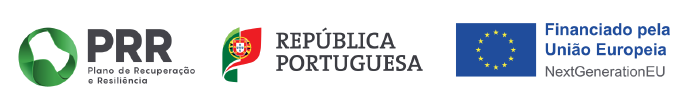 